                  Administration Assistant 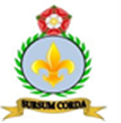 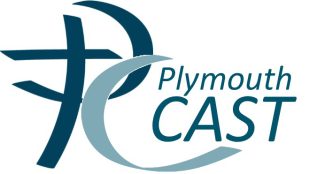 St Mary’s Catholic Primary School, Penzance are seeking to appoint a positive and inspiring Administration Assistant, to work in the school office, for 29th October 2018.We offer:A welcoming school with a strong Catholic ethosChildren who are polite, happy and motivated to learnA supportive staff team who genuinely want the best for our pupilsA commitment to your own professional developmentThe successful candidate will:Be happy to support the Catholic ethos of our schoolBe dedicated to raising standards and be a good role modelHave excellent organisational and communication skillsBe dynamic, resilient and hard working with a positive natureBe able to work as part of a team and establish positive relationships with pupils, parents, governors and staffHave a reflective and evaluative approach to their practiceRequired Date: 29th October 2018Salary: Grade C £15,916 per annum (pro rata’d to hours worked if part time)Contract: PermanentHours/Weeks per year: 20 hours term time onlyVisits to the school are encouraged. To arrange a visit, please contact Jackie Merriman, Secretary by email at jackiemerriman@st-marys-rc-pz.cornwall.sch.uk or contact the school on 01736 330005.We are committed to safeguarding and promoting the welfare of children and young people and expect all staff and volunteers to share this commitment. An enhanced DBS Disclosure is required for this post.Closing Date: 12th October 2018Interviews: 16th October 2018Shortlisted candidates will be notified by emailApplication packs can be found on the School Website address:  www.st-marys-catholic.eschools.co.uk